PAKISTAN SOCIETY OF SUGAR TECHNOLOGISTS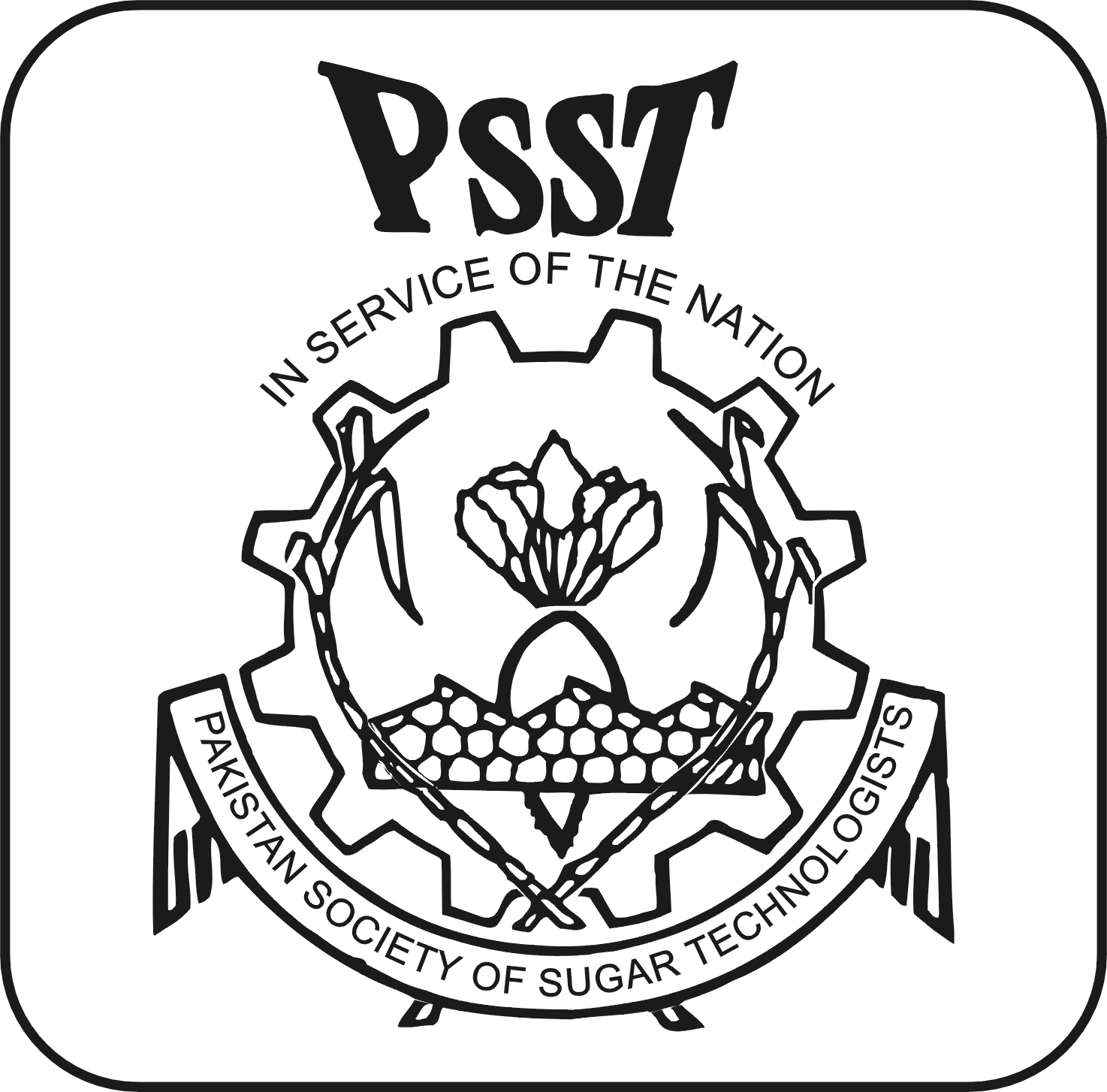 Date:Name of Organization Year of EstablishmentName of the Chief ExecutiveName of Contact PersonDesignationAddressTelephoneFaxE-mailZonal Office AddressName of Contact PersonDesignationTelephoneFaxE-mailNature of Activity (Please tick the appropriate)ManufacturerSupplierService ProviderGive brief description of your area of activity